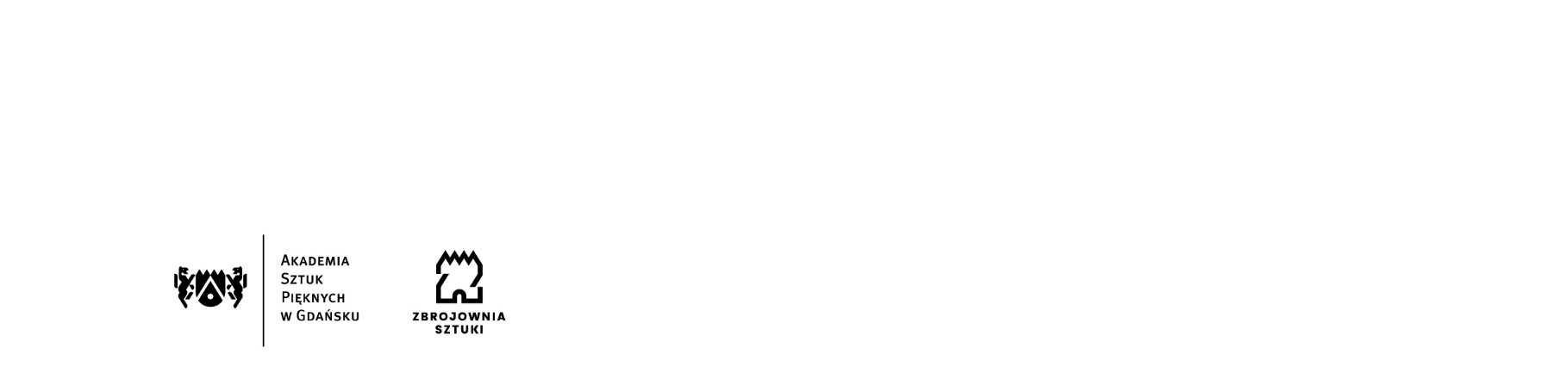 Gdańsk, dnia 26.08.2022r.Znak sprawy: ZK-213/19/2022			Strona internetowa prowadzonego postepowaniahttps: //bip.asp.gda.pl/przetargi/139INFORMACJA O WYBORZE NAJKORZYSTNIEJSZEJ OFERTYDotyczy: postępowania o udzielenie zamówienia publicznego prowadzonego w trybie podstawowym o wartości szacunkowej mniejszej niż progi unijne, zgodnie z art. 275 pkt 1) ustawy z dnia 11 września 2019r. Prawo zamówień publicznych (tekst jednolity Dz. U. z 2021r. poz. 1129 ze zm.), dalej zwanej ustawą, pn.: „„Dostawa sprzętu komputerowego dla Akademii Sztuk Pięknych w Gdańsku”Zamawiający, na podstawie art. 253 ust. 2 ustawy, zawiadamia o wyborze najkorzystniejszej oferty w postępowaniu o udzielenie ww. zamówienia publicznego.1. Wybór najkorzystniejszej oferty. – Zgodnie z INFORMACJA O WYBORZE NAJKORZYSTNIEJSZEJ OFERTY z dnia 04.08.2022r. dla części 1, 3, 4, 5.2. Unieważnienie postępowania.Zamawiający unieważnia postępowanie w części 2	Podstawa Faktyczna: Nie złożono żadnej ofertyPodstawa Prawna: art. 255 pkt 1.Zgodnie z INFORMACJA O WYBORZE NAJKORZYSTNIEJSZEJ OFERTY z dnia 04.08.2022rZamawiający unieważnia postępowanie w części 6	Podstawa Faktyczna: Najkorzystniejsza oferta pod względem kryteriów oceny ofert zawiera cenę której wartość przekracza kwotę przeznaczoną na sfinansowanie zamówienia, a nie ma możliwości zwiększenia kwoty do wartości najkorzystniejszej oferty. Podstawa Prawna: art. 255 pkt 3.Dziękujemy za udział w postępowaniu.